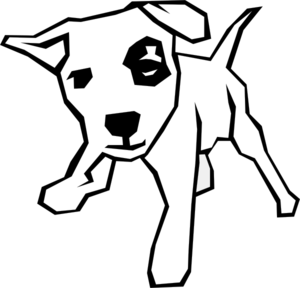 I am giving you this dog.His name is Spot.I thought you might want him, as you seem to be trying to take as many spots as possible.  I hope this helps.